Boys Like Me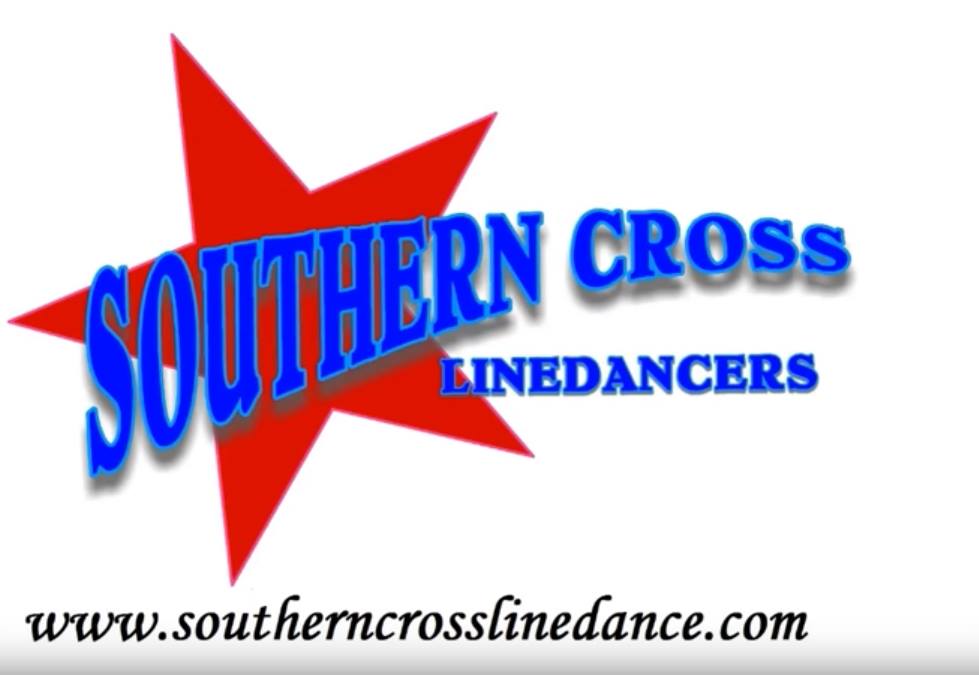 Choreographed by Mark Simpkin Music: Boys Like Me by Casey BarnesDance Description: 48 Counts, 2 Walls, IntermediateIntro: Starts on after 16 counts. Weight is on L3.23 mins    BPM 121 # Restart; On Wall 1 Dance through 40 counts, make 1/4 R on the & count. Restart on the Back Wall (6.00)## 8 Tag; At the end of wall 4 facing the front 12.0012&34 	    Step R to R, Recover L, Step L tog, Step L to L, Recover R5&67&8&	    L fwd Coaster, R back Coaster, L togVersion 1Step Side R, Step L Behind, Step R to R, Fwd L Shuffle, Fwd Chase 1/4 Turn R, Rolling a Full Turn over R- 1/4, 1/2, 1/412&3&4       Step R to R Side, Step L behind L, Step R beside L, (R nightclub), Fwd L Shuffle5&6              Step R, 1/4 Pivot L on L, Cross R over L.  (9.00)78&              1/4 turn R Step Back L, Making 1/2 turn over R Step fwd R, 1/4 turn R Step L to L Side (9.00)Rock Back R, Recover L, Step R to R,  1/2 Turn L Sailor, Cross R, Recover L, Step R to R, Step fwd L, 1/2 Pivot R, Step L tog,12&3&4        Back R, Recover L, Step R beside L, L behind R, 1/4 L Step R, 1/4 L Step L to L side (sailor 1/2 turn)(3.00)56&78&        Cross R over L, Recover L, Step R beside L, Step fwd L, 1/2 Pivot on R, Step L tog, (9.00)	R Fwd, Recover L, R Behind, L to L, Cross R, L to L, Recover R Hinge 1/2 L, Side Shuffle to L, Step R to R123&4&          Fwd R, Recover L, R behind L, Step L to L, Cross R over L, Step L to L5                    Big Step R to R side making 1/2 Hinge turn over L, (wgt on R) (3.00)6&78              Side Shuffle to L (full turn L) (if you want), Step R to R SideL Sailor, R Back Coaster, Step Fwd L, 1/4 Pivot R, Cross Weave 1/4 turn R1&2 3&4         Step L behind R, Step R to R, Step L to L, Step back on R, Step L tog, Step fwd on R567&8&          Step fwd on L, 1/4 Pivot on R, Cross L over R, Step R to R, Step L behind R, 1/4 Step fwd R (9.00) Step Fwd L, 1/2 Pivot R, L and R Lock Shuffles, Fwd R Coaster, L tog, #123&4&           Step Fwd L, Pivot 1/2 R, Step fwd on L, Lock R behind L, Step fwd L, Step Fwd R (3.00)5&6                  Lock L behind R, Step Fwd R, Step Fwd L, (double lock shuffle)7&8&               Step fwd R, Step L tog, Step back R, Step L tog# Restart after count 40. Make 1/4 turn R on the & 1 count(6.00)Step Fwd R, 1/4 Pivot L, Step R tog, Step Fwd L, 1/2 Pivot R, L tog, Step R to R Side, Recover L, R Behind, L Side, Cross R over L, Step L beside R ##12&34&            Step fwd R, 1/4 Pivot L, Step R tog, Step fwd L, 1/2 Pivot R, Step L tog (6.00)567&8&            Step R to R side, Recover to L, Step R behind L, Step L to L side, Cross R over L, Step L to L side ##Mark Simpkin – Southern Cross Line Dancers – www.southerncrosslinedance.commsimpkin@bigpond.net.au   M 0418 440 402